Procenta / Valentýnská tematikaJak na procenta? ________________________________________________________Valentýnský dárkový balíček pro dívky stál 450 Kč. V rámci víkendové slevové akce jej obchod zlevnil o 14 %. Kolik stál balíček po slevě a kolik Kč činila sleva?Valentýnská srdíčka stojí v e-shopu 39 Kč a doprava 60 Kč. V případě objednávky 8 kusů je sleva 22 % na srdíčka a 40 % na dopravu. Kolik bude stát celkem taková objednávka? (Zaokrouhli na celé Kč.)Balení valentýnské stuhy se v lednu prodávalo za 280 Kč. V únoru byla cena kvůli vysoké poptávce o 25 % vyšší. Po 14. 2. však cena klesla pouze na 20 % zvýšené ceny. Za kolik se balení prodávalo po 14. 2.?V osmých třídách na základní škole je 84 žáků. 75 % z nich se účastní oslav svátku sv. Valentýna a 60 % z nich se zúčastnilo též valentýnské párty. Kolik žáků ze všech 8. tříd se celkem nezúčastnilo párty? (Výsledek zaokrouhli.)Řešení:Sleva 14 % ze 450: 450 Kč · 0,14 = 63 Kč
Cena po slevě: 450 Kč − 63 Kč = 387 Kč8 srdíček bez slevy: 8 · 39 Kč = 312 KčSleva na srdíčka: 312 Kč · 0,22 = 68,64 Doprava bez slevy: 60 KčSleva na dopravu: 60 Kč · 0,40 = 24 KčCelková cena slevy: 68,64 Kč + 24 Kč = 92,64 KčCelková cena objednávky: 312 + 60 − 92,64 = 279,36 Kč (zaokrouhleno na 279 Kč)Zvýšení ceny v únoru: 280 Kč · 0,25 = 70 KčCena v únoru: 280 Kč + 70 Kč = 350 KčSleva po 14. 2.: 350 Kč · 0,20 = 70 KčŽáků, kteří se účastní oslav sv. Valentýna: 84 · 0,75 = 63Z nich žáků, kteří se zúčastnili párty: 63 · 0,60 = 37,8, tj. 38Všech žáků, kteří se nezúčastnili párty: 84 − 38 = 46Celkový počet žáků, kteří se nezúčastnili párty, je 46. Autor: Petr Chára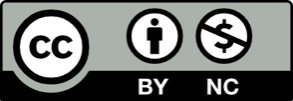 Toto dílo je licencováno pod licencí Creative Commons [CC BY-NC 4.0]. Licenční podmínky navštivte na adrese [https://creativecommons.org/choose/?lang=cs].